CHILD PARTICIPANT’S ASSENT FORMINFORMED ASSENT DECLARATION(Child participant aged 10 years or younger)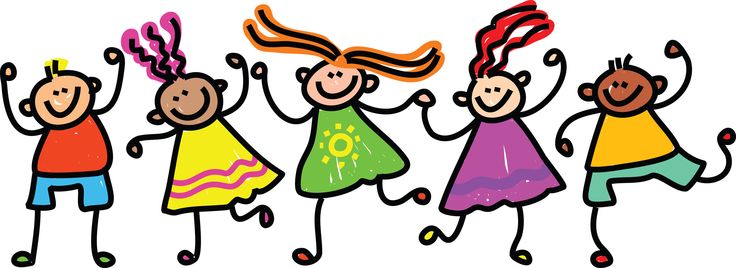 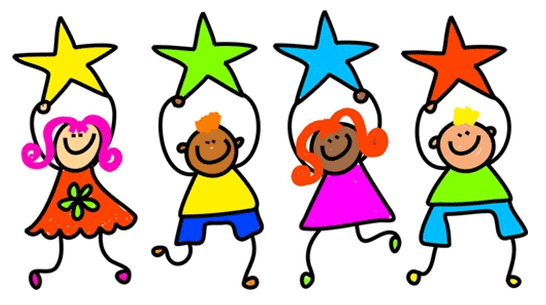 Project Title: ………………………………………………………….. (Simplify it if necessary)Researcher’s name: ………………………………………………………………………………Name of participant: ………………………………………………………………………………Has the researcher explained what you will be doing with her/him during this research?   Has the researcher explained why s/he wants you to take part? Do you know that your name will not be used in the research? (You can create another name for yourself).Did the researcher invite you to ask any questions about the research?Do you understand that you do not have to take part in the research and that nothing will happen to you if you choose not to take part?Do you know who to talk to if you are worried or have any other questions to ask? Has anyone forced you to take part in this research? Are you willing to take part in the research? _________________________	____________________	Signature of Child			Date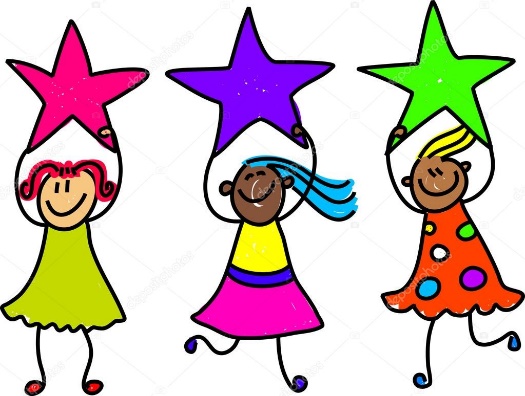 YESNOYESNOYESNOYESNOYESNOYESNOYESNOYESNO